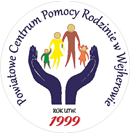 Indywidualny Program Usamodzielnienia                                   sporządzony w dniu …………………………………………I. Dane osoby usamodzielnianej:Imię i nazwisko: ……………………………………………………………………………………………………………………………Data i miejsce urodzenia: ……………………………………………………………………………………………………………….PESEL: ………………………………………………………………………………………………………………………………………...Telefon/ e-mail: …………………………………………………………………………………………………………………………….Aktualny adres zamieszkania: ………………………………………………………………………………………………………..…………………………………………………………………………………………………………………………………………………….Aktualne miejsce pobytu/forma pieczy zastępczej:□ rodzina zastępcza spokrewniona                  □ rodzina zastępcza niezawodowa, zawodowa, RDD□ placówka opiekuńczo – wychowawcza       □ regionalna placówka opiekuńczo-terapeutyczna□ młodzieżowy ośrodek wychowawczy □ okręgowy ośrodek wychowawczy        □ młodzieżowy ośrodek socjoterapii□ schronisko dla nieletnich                             □ zakład poprawczy□ specjalny ośrodek szkolno - wychowawczy□ dom pomocy społecznej dla dzieci i młodzieży niepełnosprawnych intelektualnie□ dom dla matek z małoletnimi dziećmi i kobiet w ciąży.Adres zamieszkania przed umieszczeniem po raz pierwszy w pieczy zastępczej/ placówce/ ośrodku:……………………………………………………………………………………………………………………………………………………..Data umieszczenia: ……………………………………………………………………………………………………………………….Po uzyskaniu pełnoletności:□ pozostanę w dotychczasowej rodzinie zastępczej/placówce/ośrodku w terminie do  ………………………..                  □ opuszczę rodzinę zastępczą/placówkę/ośrodek w terminie …………………………..Osoba z niepełnosprawnością:   □ TAK  stopień niepełnosprawności …………………………………………….				       termin ważności orzeczenia: …………………………………………..                                                  □ NIE II. Współdziałanie i wspieranie osoby usamodzielnianej w kontaktach z rodziną 
i środowiskiem 1. Zakres współdziałania osoby usamodzielnianej z opiekunem usamodzielnienia□ współpraca w zakresie uzyskania pomocy w kontaktach z rodziną,□ współpraca w zakresie uzyskania pomocy w kontaktach z instytucjami publicznymi,□ współpraca w zakresie uzyskania odpowiednich warunków mieszkaniowych,□ współpraca w zakresie podjęcia zatrudnienia,□ współpraca w zakresie ustalenia uprawnień do ubezpieczenia zdrowotnego,□ inne ( jakie?) ……………………………………………………………………………………………………………………………2. Inne osoby wspierające osobę usamodzielnianą:3. Wykaz  instytucji i organizacji, z którymi zamierzam podjąć współpracę:III. Uzyskanie wykształcenia zgodnego z możliwościami i aspiracjami osoby usamodzielnianej   1. Posiadane wykształcenie: ………………………………………………………………………………………………………...2. Obecnie kontynuuję naukę:           □ TAK       ○ w szkole/na uczelni         nazwa szkoły ………………………………………………………………………………………………………………………        klasa/rok/semestr ………………………………………………………………………………………………………………..        termin ukończenia szkoły …………………………………………………………………………………………………..       ○  u pracodawcy w celu przygotowania zawodowego        imię i nazwisko pracodawcy/nazwa firmy ………………………………………………………………………….            ……………………………………………………………………………………………………………………………………………..        termin ukończenia nauki …………………………………………………………………………………………………….     ○ na kursie zawodowym ………………………………………………………………………………………………………..            termin ukończenia kursu ……………………………………………………………………………………………………. □ NIE 3. Zamierzam nadal kontynuować naukę:□ TAK     ○ w szkole/na uczelni         nazwa szkoły ………………………………………………………………………………………………………………………        planowy termin ukończenia szkoły ……………………………………………………………………………………       ○  u pracodawcy w celu przygotowania zawodowego        imię i nazwisko pracodawcy/nazwa firmy ………………………………………………………………………….            ……………………………………………………………………………………………………………………………………………..        planowy termin ukończenia nauki ……………………………………………………………………………………...     ○ na kursie zawodowym ………………………………………………………………………………………………………..            planowy termin ukończenia kursu …………………………………………………………………………………….. □ NIEIV. Uzyskanie kwalifikacji zawodowych1. Posiadam uprawnienia zawodowe (kursy, szkolenia):2. Planuję uzyskać dodatkowe kwalifikacje zawodowe (kursy, szkolenia):V. Podjęcie zatrudnienia 1. Po opuszczeniu pieczy zastępczej/ośrodka/schroniska zamierzam:□ kontynuować zatrudnienie w zawodzie …………………………………………………………………………………..   u pracodawcy/w firmie …………………………………………………………………………………………………………….□ podjąć zatrudnienie w zawodzie ……………………………………………………………………………………………...     w terminie ………………………………………………………………………………………………………………………………..□ samodzielnie poszukiwać pracy□ poszukiwać pracy za pośrednictwem Urzędu Pracy□ uzyskać uprawnienia do renty ze względu na niezdolność do pracy z powodów zdrowotnych w terminie ……………………………………………………………………………………………………………..□ inne ………………………………………………………………………………………………………………………………………….…………………………………………………………………………………………………………………………………………………….……………………………………………………………………………………………………………………………………………………..2. Oczekuję pomocy w uzyskaniu zatrudnienia tj:□ pomoc w sporządzeniu CV, listu motywacyjnego□ pomoc doradcy zawodowego□ uczestnictwo w szkoleniach i warsztatach w zakresie skutecznego poszukiwania zatrudnienia, założenia własnej działalności gospodarczej lub autoprezentacji□ inne ………………………………………………………………………………………………………………………………………….……………………………………………………………………………………………………………………………………………………..……………………………………………………………………………………………………………………………………………………..……………………………………………………………………………………………………………………………………………………..VI. Planowane miejsce osiedlenia się osoby usamodzielnianej1. Po opuszczeniu rodziny zastępczej/placówki/ośrodka/schroniska/DPS zamierzam zamieszkać pod adresem: …………………………………………………………………………………………………………………………………………………………………………………………………………………………………………………………………..gmina/powiat: ……………………………………………………………………………………………………………………………...termin realizacji …………………………………………………………………………………………………………………………..2. Planowane miejsce zamieszkania:3a. Pomoc w uzyskaniu odpowiednich warunków mieszkaniowych(wypełniają tylko osoby, którym przysługuje pomoc na podstawie przepisów ustawy o wspieraniu rodziny 
i systemie pieczy zastępczej)3b. Pomoc w uzyskaniu odpowiednich warunków mieszkaniowych(wypełniają tylko osoby, którym przysługuje pomoc na podstawie przepisów ustawy o pomocy społecznej)VII. Uprawnienia do ubezpieczenia zdrowotnegoPo opuszczeniu pieczy zastępczej/ ośrodka/schroniska/DPS będę posiadać ubezpieczenie zdrowotne z tytułu:□ zatrudnienia□ prowadzenia gospodarstwa rolnego□ prowadzenia pozarolniczej działalności gospodarczej□ nauki w szkole/na uczelni□ rejestracji w Urzędzie Pracy□ ubezpieczenia przez członka rodziny (rodzice, dziadkowie, małżonek)□ otrzymywania zasiłku stałego z pomocy społecznej□ otrzymywania renty□ ubezpieczenia przez wójta/burmistrza/prezydenta□ ubezpieczenia dobrowolnego na podstawie wniosku złożonego w NFZ□ inne …………………………………………………………………………………………………………………………….VIII. Pomoc w uzyskaniu przysługujących świadczeń* można wybrać jedną z form pomocyIX. Inne oczekiwane formy pomocy ze strony instytucji:...........................................………………………...			                    ......................................………………………          podpis osoby usamodzielnianej					       podpis opiekuna usamodzielnieniaDEKLARACJA I ZOBOWIĄZANIA OSOBY USAMODZIELNIANEJ:Zobowiązuję się do:1. realizacji poszczególnych postanowień indywidualnego programu usamodzielnienia 
w wyznaczonych terminach;2. aktywnego współdziałania z opiekunem programu usamodzielnienia i pracownikiem PCPR w celu skutecznej realizacji programu usamodzielnienia;3. przedkładania w PCPR w Wejherowie na początku każdego semestru zaświadczenia potwierdzającego kontynuowanie nauki;4. dokonania po zakończeniu realizacji indywidualnego programu usamodzielnienia wraz 
z opiekunem usamodzielnienia i kierownikiem/dyrektorem PCPR/MOPS/MOPR właściwego do udzielenia pomocy na kontynuowanie nauki i usamodzielnienie, oceny końcowej procesu usamodzielnienia.*5. informowania opiekuna usamodzielnienia oraz PCPR w Wejherowie o każdej zmianie danych, sytuacji osobistej, dochodowej i majątkowej, w szczególności o zmianie szkoły oraz miejsca zamieszkania,6. przeznaczenia pomocy na usamodzielnienie do zaspokojenia ważnych życiowo potrzeb 
tj. polepszenia warunków mieszkaniowych stworzenia warunków do działalności zarobkowej, w tym podniesienia kwalifikacji zawodowych, pokrycia wydatków związanych z nauką, 
z wyłączeniem wydatków na kontynuowanie nauki. Oświadczam, że zostałem/łam poinformowany/a o możliwości jednokrotnego powrotu do pieczy zastępczej 
po jej opuszczeniu za zgodą starosty powiatu, rodziny zastępczej, prowadzących rodzinny dom dziecka, dyrektora placówki opiekuńczo – wychowawczej.*                                                                                                                             ...........................................……………………………..                                                                                                              data i podpis osoby usamodzielnianejZATWIERDZENIE INDYWIDUALNEGO PROGRAMU USAMODZIELNIENIASprawdzono pod względem merytorycznym i formalnym w dniu ……………………………                                                                                           ………………………………………………………..        podpis osoby sprawdzającej                                                       Zatwierdzam niniejszy program do realizacji                                                                                       ..........................................………………………………………                                                                                                                 data i podpis Dyrektora *Nie dotyczy wychowanków opuszczających domy pomocy społecznej dla dzieci i młodzieży niepełnosprawnych intelektualnie, domy dla matek z małoletnimi dziećmi i kobiet w ciąży oraz schroniska dla nieletnich, zakłady poprawcze, specjalne ośrodki szkolno-wychowawcze, specjalne ośrodki wychowawcze, młodzieżowe ośrodki socjoterapii zapewniające całodobową opiekę, młodzieżowe ośrodki wychowawcze i okręgowe ośrodki wychowawcze.Imię i nazwiskopokrewieństwo/relacjaZakres oczekiwanej pomocyOkres udzielania wsparciaNazwa instytucji/organizacjiZakres współpracy lub oczekiwanej pomocyOkres  udzielania pomocyNazwa kursu/szkoleniazdobyte uprawnieniadata ukończeniaNazwa kursu/szkoleniarodzaj uprawnienia/ kwalifikacjitermin realizacji□  zamieszkam z rodziną biologicznątermin …………………………….□  pozostanę w miejscu zamieszkania rodziny zastępczejtermin ……………………………□  wynajmę pokój/mieszkanietermin …………………………...□  kupię mieszkanietermin …………………………..□  złożę wniosek o uzyskanie lokalu z zasobów gminytermin …………………………..□  złożę wniosek o możliwość zamieszkania w mieszkaniu chronionymtermin …………………………..□  inne …………………………………………………………………………………………………….termin …………………………..Po opuszczeniu ………………………………………………………………………………………….    oczekuję pomocy w:Po opuszczeniu ………………………………………………………………………………………….    oczekuję pomocy w:□ uzyskaniu prawa do zamieszkania w mieszkaniu chronionymtermin …………………………….□ ułatwieniu uzyskania mieszkania socjalnego z zasobów gminytermin ……………………………..□ zapewnieniu konsultacji prawnej w zakresie spraw spadkowych lub podpisywania umów cywilno-prawnych na wynajem mieszkaniatermin …………………………….□ uzyskaniu skierowania do całodobowej jednostki pomocy społecznej dla osób niezdolnych do samodzielnej egzystencjitermin …………………………….□ inne …………………………………………………………………………………………………..termin ……………………………..Po opuszczeniu …………………………………………………………………………………………. oczekuję pomocy w:Po opuszczeniu …………………………………………………………………………………………. oczekuję pomocy w:□ Uzyskaniu prawa do zamieszkania w mieszkaniu chronionymtermin …………………………….□ Całkowitym lub częściowym pokryciu wydatków związanych 
z wynajmem pokojutermin ……………………………..□ Ułatwieniu uzyskania mieszkania socjalnego z zasobów gminytermin …………………………….□ Umożliwieniu zamieszkania w bursie lub internacie do czasu ukończenia naukitermin …………………………….□ Całkowitym lub częściowym pokryciu wydatków związanych 
z zakwaterowaniem w trakcie nauki w szkole wyższejtermin ……………………………..TAK/NIETermin składania wnioskuPomoc pieniężna na kontynuowanie naukiPomoc pieniężna na usamodzielnieniePomoc pieniężna na zagospodarowanie*Pomoc rzeczowa na zagospodarowanie*□  pomoc prawna, w zakresie ………………………………………………………………….……………………………………………………………………………………………………………...termin …………………………..□  wsparcie psychologicznetermin …………………………..□  pomoc w kontaktach z innymi instytucjami, w zakresie ………………………..……………………………………………………………………………………………………………...termin …………………………..□  modyfikowania indywidualnego programu usamodzielnienia□  inne ………………………………………………………………………………………………….……………………………………………………………………………………………………………..termin …………………………..